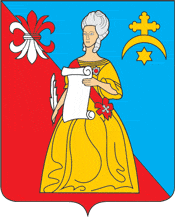 Калужская областьЖуковский районПОСТАНОВЛЕНИЕ          10.05.2023                                                                                                                                             № _50-п_                       В соответствии с пунктом 23 части 1 статьи 14 Федерального закона « Об общих принципах организации местного самоуправления в Российской Федерации» организация и осуществление мероприятий по территориальной обороне и гражданской обороне, защите населения и территории поселения от чрезвычайных ситуаций природного и техногенного характера относится к вопросам местного  значения городского поселения.     ПОСТАНОВЛЯЕТ:Признать утратившим силу  постановление № 77-п от 10.06.2022 г. «Об утверждении плана организации первоочередного жизнеобеспечения населения, пострадавшего при военных конфликтах или вследствие этих конфликтов, а также при чрезвычайных ситуациях природного и техногенного характера» в городском поселении «Город Кременки».Настоящее постановление обнародовать и разместить на официальном сайте администрации  ГП «Город Кременки» в сети интернет.Настоящее постановление вступает в силу с момента  его официального обнародования.Контроль за исполнением  настоящего постановления оставляю за собой.Врио Главы администрации                                                                                         Л.А. Щукин